南卫〔2020〕57号南安市卫生健康局关于做好南安市委市政府2020年为民办实事预防接种门诊数字化建设项目的通知各相关卫生院，市疾控中心：根据泉州市人民政府办公室《关于进一步加强疫苗流通和预防接种管理工作的实施意见》（泉政办〔2018〕23号）“到2020年实现服务人口5万以上的数字化预防接种门诊全覆盖”目标和《中共南安市委办公室  南安市人民政府办公室关于对2020年市委市政府为民办实事项目建立分解抓落实责任制的通知》（南委办〔2020〕2号）和《中共南安市委　南安市人民政府关于确定2020年为民办实事项目的通知》（南委〔2020〕4号）精神，我市英都、仑苍、翔云、诗山、蓬华、码头、金淘、梅山、洪梅、丰州、乐峰、九都、向阳、霞美、康美、眉山等乡镇16家预防接种门诊数字化建设纳入我市2020年加强发展医疗卫生保障事业为民办实事项目。为落实好市委、市政府的决策部署，确保项目落到实处、取得实效，现就有关事项通知如下： 一、加强领导，落实责任2020年为民办实事预防接种门诊数字化建设项目是市委、市政府为了进一步规范预防接种工作，提升工作质量、改善群众预防接种服务质量的重要措施。各有关单位务必把思想和行动统一到市委、市政府的决策部署上来，以高度负责的态度全力推进项目工作，切实把实事办实、好事办好。各项目建设单位要成立专门工作班子，主要负责人负总责，分管负责人具体抓，进一步细化全年工作计划，建立工作台账，明确责任领导、责任人、完成时限等，精心组织实施，确保完成项目建设目标任务。要坚持高标准、严要求，始终把质量摆在首要位置，把预防接种门诊数字化建设项目建成人民满意的工程。市疾控中心作为项目建设指导单位，要统筹协调全市项目建设工作，指导建设单位共同推进项目实施。二、查缺补漏，优化场所各创建单位要认真对照《福建省预防接种规范门诊审评标准》和《泉州市数字化预防接种门诊评审标准》（泉卫计函〔2018〕11号）逐条查缺补漏，规范预防接种服务，完善接种门诊数字化功能，提升接种服务水平。不断优化接种门诊环境，按服务人口<3万≥150m2、3万～5万≥180m2、6万～9万≥250m2、10万以上≥300m2规划接种门诊场地，并与医疗用房保持一定距离，设立专门出口和入口，单独设立候种室、登记室、接种室、观察室、冷链室，同时应充分考虑儿保体检功能区、医务办公室区、资料室，以及母婴室、娱乐区等便民区的设置，各功能区应考虑今后可能的人口增长需要，避免人群拥挤。营造一个安全、宽敞、明亮、舒适、温馨的场所。三、加大经费投入，有序推进建设进度预防接种门诊数字化建设项目所需费用主要包括场地改造工程、弱电施工、硬件设备采购与安装、数字化信息系统采购与集成。其中场地改造、弱电施工、硬件设备采购与安装所需经费由各项目建设单位自筹，数字化信息系统采购与安装经费由市级保障。弱电施工、硬件设备采购与安装可由市疾控中心统一组织招标，建设单位按中标结果与中标方签订合同采购，也可自行按政府采购有关要求采购符合信息系统建设要求的硬件设备。拟参加统一招标采购的建设单位于4月30日前按《2020年南安市预防接种门诊数字化建设硬件统一招标需求申报表》（附表1）将采购品种和数量传真到0595-68991891，所需经费可参照《2019年南安市预防接种门诊数字化建设硬件参数与招标单价（仅供参考）》进行估算，详见附表2。四、加强技术指导和进度报送市疾控中心要做好预防接种门诊数字化信息系统所需硬件技术参数收集和前期场地改造的技术指导，做好统一招标工作。各项目建设单位要主动与市疾控中心沟通联系，尽早做好接种门诊数字化建设规划工作，积极推进项目建设进度，每月3日前按附表3向市疾控中心报送工作进度，nacdcyj@126.com。我局将根据项目建设要求，督促项目建设单位如期完成项目建设。附件：1.2020年南安市预防接种门诊数字化建设硬件需求申报表2.2019年南安市预防接种门诊数字化建设硬件参数与招标单价（仅供参考）3.2020年数字预防接种门诊建设进展表南安市卫生健康局　　                                2020年4月8日（此件主动公开）附件12020年南安市预防接种门诊数字化建设硬件统一招标需求申报表单位（盖章）：                                             本门诊计划设置儿保诊桌      张，登记台    个位，接种台      位，需要以下设备：申报人：                                           申报时间：    年   月   日注：1、本申报表的产品型号参考2019年招标结果，2020年以实际招标为准。2、本表所需数量为各单位根据本单位实际需要，拟参与市级一采购，所需费用由各单位自行支付。3、统一招标后，各单位要与中标方确认具体硬件型号、参数和数量，申报数量应与实际相近，避免较大误差。4、请于4月30日下午下班前填报后盖章传真到0595-68991891。附件2　　　　2019年南安市预防接种门诊数字化建设硬件参数与招标单价（仅供参考）附件3 2020年预防接种门诊数字化建设进展表(每月3日前向市疾控中心报送工作进度，nacdcyj@126.com。)单位：填报人：　　　　　　　　　　日期：　　　年　　月　　日设备名称功能设备参数（实际招标时可能变动）建议配备标准设备申报数量（台）备注电子签核机登记台知情告知签字用1台/位（登记台）金卫信系统专用品牌电脑（加配1块固态硬盘）儿保、登记台、接种台使用I3  4G运行内存 500G固态硬盘 win7千兆网卡 WIN7旗舰版统 配独立显卡含VGA和HDMI接口 带液晶显示器1台/位（登记台、接种台、儿保诊桌）显示小屏用于显示各个登记台（接种台）呼号信息显示屏使用21-32寸液晶小电视，带HMDI接口、安卓7.0系统1台/位（登记台、接种台、儿保诊桌）显示大屏登记、留观、接种信息显示使用45-55寸的液晶电视（带HMDI接口、安卓7.0系统）1台/功能区（登记处、接种处、留观处）3条码扫描器用于扫码录入接种信息、识别接种证。1台/位（接种台）接种证打印机用于接种证打印儿童基本信息，接种针次使用。 252汉字/秒、5亿次/针、1000万字符色带、自动纠偏、自动寻边、自动测厚，最大3.0mm、打印纸宽245mm，USB、RS232接口1台/位（接种台）24口网络集线器连接接种门诊各硬件设备网络1台/单位定制机顶盒用于预防接种信息系统转为B/S模式后电脑信号到显示器的转换金卫信定制1台/(显示小屏、显示小屏)强弱电改造及耗材接种门诊网络、视频、音频等信号网络的布置与安装调试1套/单位吊架和挂架悬挂电视配置:登记台小屏、接种台小屏使用吊架，登记、接种、留观各大屏幕除了布线图的特别要求外一律采用挂架，吊架长度根据房间高度对应采购，若直接挂在墙体上的，可不要吊架）。具体可参照平面布线图标注信息。吊架挂架应支持32-65寸显示器。1台/(显示小屏、显示小屏)功放与音箱语音播报1套/单位品目号投标标的需求标准规格单价来源地技术参数2-1电子签核机1台/登记台金卫CBM-1608000深圳(1)G+G 结构(2)10点触控(3)工业级触摸芯片(4)透过率：86%(5)连续点击100,000次无故障；传感器类型：1/3” 工业级130W高清宽动态图像传感器(6)有效像素:1280*960(7)分辨率和帧率:800*600 at 30 fps 1280*720 at 30 fps ,1280*960 at 30fps(8)YUY2：320*240 at 30 fps 640*480 at 30 fps ,800*600 at 20fps, 1280*720 at 10 fps(9)1280*960 at 10 fps(10)信噪比:0.03% of VPEAK to PEAK(11)动态范围:100dB；安全芯片:独特安全，确保芯片内部代码和数据的安全(12)安全:公安部认证指纹模块 公京检第17P1017号(13)类型:半导体指纹传感器(14)寿命:100万次(15)探测技术:具有活体指纹探测功能(16)分辨率:图像像素：256×288 pixels 500 dpi(17)采集面积：20.4mm×33.4mm(宽×高)(18)指纹图像录入时间：<1.0S(19)适用性:对干湿手指、脏手指、破损手指均具有良好的适用性(20)认假率:0.001%(21)拒真率 :0.005%(22)指纹验证方式:支持指纹验证(1:1)和指纹鉴别(1:N)(23)产品需具备3C认证。（需提供3C有效证书并加盖投标人公章、原厂公章）2-2台式电脑1台/（登记台、接种台、体检台）联想启天M420-D046（C）+TE20-144690北京(1) CPU：Intel酷睿i5-8500（六核3.0GHz）；       (2) 主板：B360 主板，主板集成网络同传、多点还原、硬盘保护功能；(3) 内存：4G DDR4，最大支持16G内存；   (4) 硬盘：1000G  7200rpm，16M缓存，传输速度3.0Gb/s；      (5) 显卡：集成256M显卡；      (6) 显示器：19.5寸液晶，分辨率1600*900；       (7) 电源：180W,避免大功率电源造成能源浪费；(8) 出厂预装正版WIN10专业版系统；(9) 接口：8个USB接口（6个USB 3.1 Gen1接口）、2个PS/2接口、1个串口，主板集成2个视频接口（其中1个VGA），带M.2接口；(10)主机箱8L，顶置开关按钮，机箱底部和侧部均配备软式脚垫，无论立卧，可隔绝机身振动，蜂窝进风孔，有效空气流通，促进散热，机箱配置机箱机线缆锁孔，保障财产安全；(11)保修：2小时内响应， 365天全年无休第二个自然日上门处理，对应厂家当地具备维修点（官网可查询或通过厂家800电话查询）提供三年上门保修；(12)售后：原厂原包装供货，入围4PS联络中心国际标准体系（投标时须提供官网截图证明，并加盖投标人公章）；2-3固态硬盘1块/电脑三星PM981 512G M.2980北京配置：512GB，缓存512MB，读写速度读不超过3500MB/s，写不超过3300MB/s，主控三星Polaris Controller，颗粒三星V-NAND 3bit MLC，闪存类型三星V-NAND2-4登记台（体检台）显示小屏1台/（登记台、接种台、体检台）海信HZ32H30D1580青岛配置：32寸高清LED  无边全面屏电视;四核 A35*4 *1GH; RR31G  存储4G；HDMI2.0*2组2-5登记、接种信息大屏2台/接种门诊海信HZ50H552150青岛(1)4K超清电视、人工智能电视、超薄电视、LED电视；(2) 液晶电视屏幕尺寸50英寸；(3) 分辨率3840×2160，可视角度178，响应时间8ms，杜比音效，快速开机，频道转换时非黑屏且响应时间2秒；动感画面清晰流畅不拖尾对比度10000:1，10BT色彩提升技术，画质：HI VIEW画境引擎，4K精锐解析 亮暗精控 HDR高对比度，智能全景模式，3D音效 Dolby+DTS解码 五段式均衡 自动调节音量，整机功耗：110W(4) CPU：ARM   Cortex A53*2；(5) GPU：五核mali450；(6) 运行内存：1.5GB(7) 存储内存：8GB；(8) 接口：HDMI2.0：2、USB2.0：1、USB3.0：1、RJ45：1；(9) 操作系统 ： Android；(10)支持WIFI；具有DTS音频技术(11)具备支持第三方软件引导功能(12)具备系统菜单其他功能锁定及按键锁定功能(13)具备信号源锁定及每次开机恢复初始功能。(14)具有数字音频输出及功放功能(15)产品需具备3C认证、环境标志，IS09001认证 且能效等级：2级（需提供第三方有效证明文件并加盖投标人公章）；(16)负责安装，提供必要配件；(17)所提供产品必须是2019年1月1日以后生产的产品；(18)制造商提供一年或以上保修2-6留观大屏1台/接种门诊海信HZ55H552375青岛(1) 4K超清电视、人工智能电视、超薄电视、LED电视；(2) 液晶电视屏幕尺寸：55英寸；(3) 分辨率：3840×2160，可视角度：178，响应时间：8ms，杜比音效，快速开机，频道转换时非黑屏且响应时间：2秒；动感画面清晰流畅不拖尾对比度10000:1，10BT色彩提升技术，画质：HI VIEW画境引擎，4K精锐解析 亮暗精控 HDR高对比度，智能全景模式，3D音效 Dolby+DTS解码 五段式均衡 自动调节音量，整机功耗：110W(4) CPU：ARM   Cortex A53*2；(5) GPU：五核mali450；(6) 运行内存：1.5GB(7) 存储内存：8GB；(8) 接口：HDMI2.0：2、USB2.0：1、USB3.0：1、RJ45：1；(9) 操作系统 ： Android；(10) 支持WIFI；具有DTS音频技术(11) 具备支持第三方软件引导功能(12) 具备系统菜单其他功能锁定及按键锁定功能(13) 具备信号源锁定及每次开机恢复初始功能。(14) 具有数字音频输出及功放功能(15) 产品需具备3C认证、环境标志，IS09001认证 且能效等级：2级（需提供第三方有效证明文件并加盖投标人公章）；(16) 负责安装，提供必要配件；(17) 所提供产品必须是2019年1月1日以后生产的产品；(18) 制造商提供一年或以上保修。2-7条码扫描器1台/接种台霍尼韦尔MK71201299上海市松江区(1)功能：用于扫描条形码介质识别福建省儿童信息推算接种信息使用。(2)全向20线网状扫描图案：扫描性能卓越，具备固定式扫描的优异之处(3)扫描点：优化扫描性能和一次读取通过率(4)旋转可调式扫描头：30度的旋转角度可灵活地锁定待扫产品(5)Flash ROM软件升级：通过MetroSet2软件在普通PC机上即可升级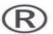 (6)自动扫描：操作简便，靠近条码即自动开始扫描2-8功放机1台/接种门诊天玛TM-10001130广州(1)适用于小型商铺，店面，等场合(2)支持声道切换(3)内置立体声声道解码技术，支持立体声与单声道切换功能，为你提供高保真听觉享受(4)支持FM收音功能(5)可手动搜索及自动搜索频道，频道搜索精准不跳频，支持自动存台(6)内置MP3  蓝牙功能(7)插入SD卡或是U盘，可直接播放MP3格式音源音乐(8)2路话筒可直接连接话筒使用，可实现喊话，疏散等功能(9)机盒镂空面积大，散热效果好(10)液晶屏显，带遥控器控制，界面清晰直观，操作简单(11)音乐音调调节旋钮，示意清晰，操作简单(12)辅助输入，支持手机，MP3等音频设备(13)输出功率 50w(14)输出方式 4~16Ω平衡输出  70V/100V定压输出(15)材质：黑色铝面板，SPCC冷轧板材质机箱2-9音箱3台/接种门诊天玛TM-503139广州(1) 配置:音箱应与功放配套，简约美观，大口径音筒，释放音质，让声音更张扬更个性；高密度金属网，有效防止蚊虫破坏，具有防锈、防氧化、防褪色等效果；精选全铜变压器，确保电流信号在传输过程中不失真；采用金属高硬度卡扣，绝对贴心；接线口采用复合塑料制成，背面有金属片承接，安全牢固；(2) 产品技术参数：功率3W/6W；最大功率6W；输入70V/100V；灵敏度92dB±3dB；阻抗黑-COM 白-1 KΩ绿-500Ω；频率响应110-18KHZ；喇叭单元6″*1；2-10吊架和挂架1件/电视国标450福建配置:登记台小屏、接种台小屏使用吊架，登记、接种、留观各大屏幕除了布线图的特别要求外一律采用挂架，吊架长度根据房间高度对应采购，若直接挂在墙体上的，可不要吊架）。具体可参照平面布线图标注信息。吊架挂架应支持32-65寸显示器。2-11USB转HDMI转换器及数据传输线1套/电脑海备思UHV21650上海(1) 功能:适用于电脑屏幕显示扩展，USB转HDMI/DVI接口(2) 数据传输线：HDMI线15米2-12强弱电改造及耗材1套/接种门诊国标7000福建配置:现场线路环境改造，包括强电、弱电、视频线、音频线耗材与布线等以满足数字化门诊建设条件。2-1324口网络集线器1台/接种门诊锐捷RG-S2928G-E V33850福建(1) 配置：千兆电口数量：24，千兆非复用SFP口：4；最大可同时使用端口：28个。(2) 交换容量：3.36T；包转发率：120Mpps。(3) MAC地址表容量：16K(4) 支持堆叠功能，可堆叠交换机数:8(5) 支持STP/RSTP/MSTP，支持PrivateVLAN，protocolbasedVLAN，GuestVLAN，Sharevlan，VoiceVlan(6) 支持SNMPv1/v2C/v3、CLI(Telnet/Console)、RMON(1,2,3,9)、SSH、Syslog、NTP/SNTP(7) 支持IP标准的ACL、IP扩展的ACL、基于时间的ACL和IPv6ACL;支持基于MAC的扩展ACL(8) 支持IPv6ACL功能，配置支持源/目的IPv6地址、源/目的端口的硬件IPv6ACL和IPv6QoS(9) 支持流镜像功能，支持DHCPClient、DHCPRelay、DHCPSnooping、DHCPSnoopingTrust，支持静态路由，支持IPv4组播、IPv6组播。(10) 支持无需收集哑终端MAC和IP地址，实现哑终端入网IP+MAC绑定及终端自动上线与VLAN/端口无关，即插即用。(11) 支持静动态IP地址可视化管理。(12) 支持端口特定的隔离策略，既能隔离ARP、单播、DHCP报文又能放通其他正常的二层报文。2-14接种证打印机1台/接种台得实DS-78504550江门(1) 打印方式：点阵击打式、双向逻辑寻距、可编程选择单、双向打印、图形双向打印；(2) 打印头：针数24针、寿命:5亿次/针、针距1/180inch、针径1.25mm；(3) 字体：英文罗马、OCR-A、OCR-B、汉字宋体、半角ASCII宋体等线体、美术体；(4) 打印速度：超高速中文:252汉字/秒、半角字符:504字/秒(5) 仿真：PR2-E、ESP/PK、IBM；(6) 接口：并行接口、RS-232C串行接口、USB接口；(7) 送纸方式：前进前出、前进后出（摩擦送纸）、后进前出（链式送纸）、换行速度进纸速度20英寸/秒（500毫米/秒）；(8) 纸宽：单页60mm-245mm、存折105mm-241mm、连续纸101.6mm-241.3mm；(9) 打印厚度：打印厚度:3mm；(10) 复写能力：:正本+6份；(11) 色带：大色带盒（墨色）、寿命500万字以上；(12) MTBF：30000小时以上；(13) ★智能配置：智能化测厚技术、自动化纠偏寻边、任意位置进纸；(14) 噪音：55db(ISO7779模式)；(15) 尺寸：384（宽）*280（长）*230（高）mm；(16) 重量：9.0kg；(17) 保修：1、打印机整机（含打印头）保修三年，2、提供厂家官网可查询到泉州地区维修站。3、质保期中标人提供上门服务的响应时间：市区12小时、镇上24小到上门到达现场保修，30分钟内解决保修问题，如无法及时解决需要提供同款备用机保证工作。工作完成情况存在的问题及困难需要协调解决的事项